Name of journal: World Journal of GastroenterologyESPS Manuscript NO: 30175Manuscript Type: ORIGINAL ARTICLERetrospective Cohort StudyRisk factors for intraoperative perforation during endoscopic submucosal dissection of superficial esophageal squamous cell carcinomaNoguchi M et al. Risk factors of perforation in esophageal-ESD Masaaki Noguchi, Tomonori Yano, Tomoji Kato, Tomohiro Kadota, Maomi Imajoh, Hiroyuki Morimoto, Shozo Osera, Atsushi Yagishita, Tomoyuki Odagaki, Yusuke Yoda, Yasuhiro Oono, Hiroaki Ikematsu, Kazuhiro KanekoMasaaki Noguchi, Tomonori Yano, Tomoji Kato, Tomohiro Kadota, Maomi Imajoh, Hiroyuki Morimoto, Shozo Osera, Atsushi Yagishita, Tomoyuki Odagaki, Yusuke Yoda, Yasuhiro Oono, Hiroaki Ikematsu, Kazuhiro Kaneko, Department of Gastroenterology, Endoscopy division, National Cancer Center Hospital East, Chiba 277-8577, JapanMasaaki Noguchi, Division of Gastroenterology and Hepatology, Department of Internal Medicine, The Jikei University School of Medicine, Tokyo 105-8461, JapanAuthor contributions: Noguchi M and Yano T designed the concept of the study, analyzed the data and wrote the manuscript. Noguchi M, Yano T, Kato T, Kadota T, Imajoh M, Morimoto H, Osera S, Yagishita A, Odagaki T, Yoda Y, Oono Y, Ikematsu H and Kaneko K collected the data and reviewed the manuscript.Institutional review board statement: This study was conducted in accordance with the principles of the Declaration of Helsinki, and was reviewed ethically and approved by Institutional Review Board of National Cancer Center Hospital (2014-119).Informed consent statement: Patient informed consent was waived due to the retrospective design of the study.Conflict-of-interest statement: Authors declare no conflict of interest relevant to this article.Data sharing statement: No additional data are available. Open-Access: This article is an open-access article which was selected by an in-house editor and fully peer-reviewed by external reviewers. It is distributed in accordance with the Creative Commons Attribution Non Commercial (CC BY-NC 4.0) license, which permits others to distribute, remix, adapt, build upon this work non-commercially, and license their derivative works on different terms, provided the original work is properly cited and the use is non-commercial. See: http://creativecommons.org/licenses/by-nc/4.0/Manuscript source: Unsolicited manuscriptCorrespondence to: Tomonori Yano, MD, Department of Gastroenterology, Endoscopy Division, National Cancer Center Hospital East, 6-5-1, Kashiwanoha, Kashiwa, Chiba 277-8577, Japan. toyano@east.ncc.go.jpTelephone: +81-4-71331111  Fax: +81-4-7131-4724Received: September 16, 2016Peer-review started: September 18, 2016First decision: October 10, 2016Revised: October 26, 2016Accepted: November 15, 2016  Article in press:Published online:AbstractAIMThe risk factors for intraoperative perforation during endoscopic submucosal dissection (ESD) for esophageal squamous cell carcinoma (ESCC) are largely unknown. This study aimed to identify the risk factors and clarify the subsequent clinical courses. METHODSThis study retrospectively analyzed consecutive patients with ESCC treated using ESD between April 2008 and October 2012. We divided the ESCC lesions into perforation cases and non-perforation cases, and compared characteristics and endoscopic findings between the two groups. “Intraoperative perforation” was defined as the detection of a perforation site during ESD and the presence of mediastinal emphysema.RESULTSIn total, 147 patients with 156 ESCC lesions were treated by ESD. Intraoperative perforation was recorded for nine lesions (5.8%) from nine patients. Multivariate analysis identified mucosal deficiency larger than 3/4ths the circumference of the esophagus as an independent risk factor for intraoperative perforation (OR = 7.37; 95%CI: 1.45–37.4, P = 0.016). The predominant site of perforation was the left wall [6/9 (67%)]. Six of nine perforation sites were successfully closed by clips during the procedures. Two of nine cases required drainage for pleural effusions; however, all nine cases recovered with conservative treatment and without surgical intervention. At the median follow up of 42 months after ESD, no cases of local recurrence or distant organ metastasis had been observed. CONCLUSIONThis study suggests that mucosal deficiency larger than 3/4ths the luminal circumference is a risk factor for intraoperative perforation during ESD for ESCC. Key words: Risk factor; Perforation; Endoscopic submucosal dissection; Esophageal carcinoma© The Author(s) 2016. Published by Baishideng Publishing Group Inc. All rights reserved.Core tip:  Perforation is the major complication during endoscopic submucosal dissection (ESD), with a frequency of 0%–6.9%. The risk factors for intraoperative perforation during ESD for esophageal squamous cell carcinoma (ESCC) are largely unknown. In this study, we assessed the differences in perforation and non-perforation groups regarding the characteristics and endoscopic findings. Mucosal deficiency larger than 3th/4th the luminal circumference was a risk factor for intraoperative perforation during ESD for ESCC.Noguchi M, Yano T, Kato T, Kadota T, Imajoh M, Morimoto H, Osera S, Yagishita A, Odagaki T, Yoda Y, Oono Y, Ikematsu H, Kaneko K. Risk factors for intraoperative perforation during endoscopic submucosal dissection of superficial esophageal squamous cell carcinoma. World J Gastroenterol 2016; In pressINTRODUCTIONAn increasing number of esophageal squamous cell carcinoma (ESCC) lesions are detected through recent technological advances in endoscopy[1]. Therefore, we can now more frequently detect ESCC at the early stage. Endoscopic mucosal resection (EMR) has been widely accepted as the standard procedure for superficial ESCC. However, it is difficult to resect lesions larger than 20 mm in diameter by an en bloc manner in EMR. To overcome this weakness, endoscopic submucosal dissection (ESD) was developed as a new technique, resolving the problem.   ESD has the advantage over EMR of enabling ESCC resection in an en bloc manner, regardless of tumor size, and to provide a reduction in local recurrence rate[2]. However, ESD is technically more difficult and has a higher rate of complications than EMR[3]; this is because the esophagus has a narrow lumen and a thin wall without a serous membrane. Perforation is the major complication during ESD, and the frequency is reported to be 0%–6.9%[2,4-6]. However, little is known regarding the risk factors for intraoperative perforation and the subsequent clinical courses. The aim of this study was to identify the risk factors for intraoperative perforations and to clarify the clinical courses after perforation during ESD for superficial ESCC. MATERIALS AND METHODSPatientsThis study retrospectively analyzed consecutive patients with ESCC treated using ESD at the National Cancer Center Hospital East in Japan between April 2008 and October 2012. The indication criteria of ESD for ESCC were as follows: (1) clinical depth invasion was limited within submucosal 1 (SM1)[7]; (2) absence of lymph node or distant metastasis; (3) histologically confirmed ESCC with biopsy specimens prior to ESD; and (4) provision of written informed consent. Lesions of ESD for cervical ESCC which requiring general anesthesia in operation room were excluded.    Macroscopic type was classified using the Paris classification [8]. All cases were divided into two groups as follows; intraoperative perforation cases and non-perforation cases. “Intraoperative perforation” was defined as the detection of a perforation site during ESD, and the presence of mediastinal emphysema as observed on computed tomography (CT) or radiography.    All information was collected from medical records, including endoscopic images in filing systems, radiological images, and pathological reports. The institutional review board of our institution approved the study protocol in September 2014 (2014–119). The study was performed according to the ethical principles of the Declaration of Helsinki. ESD procedureAll ESD procedures were performed using a single-channel upper gastrointestinal endoscope (GIF-Q260J; Olympus Medical Systems, Tokyo, Japan), a water-jet system (OFP; Olympus), and a high frequency generator (ICC200 or VIO300D; Erbe Elektromedizin Ltd, Germany). The transparent attachment (disposable distal attachment; Olympus) was fitted on to the tip of the endoscope.    The outline of the lesion was identified by staining with 2% iodine solution, and marking spots were made on the entire circumference outside of the tumor margins. The mucosa around the lesion was cut circumferentially with a dual knife (Olympus) or an insulation-tipped diathermic knife (IT knife; Olympus) after injection into the submucosal layer of 0.4% sodium hyaluronate (MucoUp®; Johnson and Johnson, Tokyo, Japan) diluted with normal saline solution to create a submucosal cushion. Dual knife was used in most of process in ESD procedure in all cases. We used adjunctively IT knife of which strong point was cutting by drawing the knife in case of long lesion in the direction of the long axis. All patients underwent ESD using carbon dioxide (CO2) insufflation.    The patients were placed in the left lateral decubitus position and put under sedation with an intravenous injection of 2–3 mg midazolam and 35 mg pethidine hydrochloride. Sedative drugs were added as required to keep the patients calm, and the patients were monitored with pulse oximeters and administrated oxygen via a cannula when their saturation became low.   Cases with no complications were allowed to drink water starting from the next day, and gradually converted on to solid foods. Treatment for perforation casesWhen a perforation was detected during the ESD procedure, an operator tried to close the perforation with through-the-scope clips (HX-610; Olympus); however, only in cases where the operator predicted that the intervention would lead to interruption of the remaining ESD procedure. If the patient’s vital status, such as oxygen saturation, blood pressure, or subcutaneous emphysema was worsening despite the best supportive treatment during the procedure, ESD was immediately discontinued. If the patient’s vital status was stable, the ESD procedure was continued, or the operator switched from ESD to performing endoscopic piecemeal mucosal resection (EPMR) using a snare to reduce procedure time. After the procedure, the patient was assessed with CT or radiography to evaluate the degree of subcutaneous or mediastinal emphysema, or the presence of pneumothorax or pleural effusion. Cases with perforation were fasted and treated with intravenous administration of antibiotics under continual drainage of saliva at the perforation site through a nasal tube until the confirmation of closure. The closure of the perforation was confirmed by esophagography under endoscopic observation. In case of massive pleural effusion, a chest drain was inserted as required.Statistical analysisWe comparatively analyzed between perforation group and non-perforation group using Fisher’s exact tests or t-tests regarding the following aspects: age, sex, history of treatment for esophageal carcinoma, maximum dimension of lesion, rate of 3/4th or larger circumference of mucosal deficiency after ESD, lesion location, depth of invasion, predominant site, operator, procedure time, and en bloc resection rate. Operators were divided into two cohorts, instructor and novice. The instructor in this study was defined as the Japan Gastroenterological Endoscopy Society board certified instructor.      Risk factors for perforation were determined using a logistic regression model. Factors that might have influence on intraoperative perforation were analyzed by univariate logistic regression analysis, and factors with a P value < 0.2 were analyzed by multiple logistic regression under the forced entry method. Multicollinearity was assessed using the Pearson product moment correlation coefficient or Spearman’s rank correlation coefficient. A correlation coefficient > 0.5 was regarded as being a strong correlation.    A P value < 0.05 was considered statistically significant. All analyses were performed using SPSS version 22 (SPSS Japan Inc., Tokyo, Japan).RESULTSClinicopathological characteristics and procedure outcomesA total of 147 consecutive patients with 156 ESCC lesions treated with ESD were enrolled. Male sex was predominant, and the median age of patients was 68 years (range, 46–88). The median maximum lesion dimension was 29 mm (range, 6–68), and most tumors were located in the middle (53.2%) or lower (41.6%) thoracic esophagus.    Of the 156 ESCC, 131 (84.0%) were intramucosal carcinomas and 25 (16.0%) were submucosal carcinomas. The macroscopic types of almost all tumors were type 0-IIc (151 lesions, 96.8%). Mean procedure time was 107.1 ± 50.2 min. The en block resection rate was 90.4%. Intraoperative perforations were recorded as having occurred in nine lesions (5.8%) in nine patients. On the other hand, there was no case of late perforation in this study (Table 1). Clinicopathologic findings associated with intraoperative perforationNo significant differences were observed between the perforation group (n = 9) and the non-perforation group (n = 148) in terms of age, sex, history of treatment for prior esophageal carcinoma, lesion location, depth of invasion, predominant site or operator. In the perforation group, however, the mean maximum dimension of lesion was significantly larger (42.9 mm vs 30.8 mm, P = 0.016), and the rate of having a circumference of mucosal deficiency of 3/4ths or larger after ESD was significantly higher (77.8% vs 30.6%, P = 0.007). Furthermore, the mean procedure time was significantly longer (183.8 min vs. 102.4 min, P < 0.001). In contrast, the en block resection rate was significantly lower (33.3% vs 93.9%, P < 0.001) in ESD for patients who developed perforation during the procedure (Table 2). Risk factors for perforation by univariate and multivariate analysisUpon univariate analysis, the maximum lesion dimension [10 mm increments; OR = 1.64; 95%CI: 1.07–2.52, P = 0.025] and a mucosal deficiency corresponding to more than 3/4th the circumference (OR = 7.93; 95%CI: 1.59–39.7, P = 0.012) were risk factors for intraoperative perforation (Table 3). There was a strong correlation between maximum lesion dimension and mucosal deficiency (correlation coefficient = 0.598), and so maximum lesion dimension was excluded from the multivariate analysis. Multiple logistic regression analysis identified only a mucosal deficiency larger than 3/4th the lumen circumference as an independent risk factor for intraoperative perforation (OR = 7.37, 95%CI: 1.45–37.4, P = 0.016; Table 4).Outcomes of ESD and clinical courses in perforation casesWhile ESD was withdrawn and switched to EPMR after confirmation of perforation during the procedure in five of nine cases, endoscopic resection was completed in all cases. Although ESD was continued in the remaining four cases, it was not possible to complete en block resection in one of the four cases, whereas the procedure could be completed in the other three cases.    The left wall was the predominant site of perforation (67%; Table 5). Six of nine perforation sites were successfully closed by clips during the procedures. The other three perforation sites were too large to be closed. Subcutaneous emphysema was detected in eight cases (89%) during the procedures. After the ESD procedures, five cases had nasogastric tubes inserted.   While no case developed pneumothorax, pleural effusion was detected by CT in four cases (44%). Two of the four cases had chest drains inserted owing to massive pleural effusion. Five cases (56%) required continuous oxygen administration for hypoxia after ESD. Seven cases (78%) became feverish (body temperature ≥ 37.0 °C) on the day after ESD. Median peak of fever was on postoperative day 1 (range, 1–2). Mean maximal C-reactive protein (CRP) level was 9.4 mg/dL (range, 1.9–26.5). Median fasting duration and hospitalization after the procedure were six days (range, 5–22) and 12 d (range, 7–41), respectively. All nine cases recovered with conservative treatment and without surgical intervention. A representative case who suffered perforation during ESD is shown in Figure 1.   Three of the nine cases underwent additional treatments, including chemoradiotherapy or esophagectomy due to submucosal infiltration. At a median follow-up of 42 months (range, 28–59) after ESD, no case of local recurrence or metastasis had been observed (Table 6).DISCUSSIONThis study is the first to report on risk factors for intraoperative perforation during ESD of superficial ESCC and shows that mucosal deficiency corresponding to more than 3/4th of the lumen circumference was an independent risk factor for intraoperative perforation.   In contrast, previous reports regarding ESD for gastric carcinomas demonstrated risk factors for perforation such as long procedure time, location of the lesion (body), and piecemeal resection[9-11]. Meanwhile, in colorectal ESD, large tumor size, fibrosis, and laterally spreading tumor type have been reported as the risk factors[12-15]. Hence, various risk factors for perforation have been demonstrated in different organs despite identical ESD. While procedure times were significantly longer in cases with perforation compared to findings for those with no perforation in the present study, a long procedure time may not only be a risk factor for perforation but may also have been influenced by the perforation itself. In addition, in some cases we switched to EPMR to reduce the procedure time. Therefore, we excluded the procedure time and the rate of en bloc resection from univariate logistic regression analysis. In this study, there was a strong correlation between maximum lesion dimension and mucosal deficiency, because the circumference of the tumor and mucosal deficiency become more extensive as the tumor expands.   In this study, 6 of 9 cases of perforations were occurred on left side of the wall. The reason may be that lesions on the left side are affected by the direction of gravity, so that water, blood, and small fragments collect in the left wall[16,17]. Since patients maintain left lateral decubitus position during ESD procedure, it is difficult to make full use of counter traction when dissecting the left side of the lesion. These data suggest that a location of mucosal deficiency on the left wall is associated with ESD difficulties. To overcome this problem, endoscopists should shorten the range of mucosal deficiency as narrowly as possible while maintaining oncological curability, and changing the position of the patient may enable the use of gravity to help control the movements of the endoscope[18]. Furthermore, these are methods to improve counter traction. The clip-with-line method and the outerroute method make the endoscopic view clearer and counter traction easier[19,20].    All cases with perforation were successfully treated with conservative management. In general, the mortality of esophageal perforation due to any cause is high; it is reported to be 11.9% based on results from a meta-analysis [21]. The favorable outcome after perforation without surgical intervention in the present study might be due to early detection immediately after perforation happening and the fasting period before and after ESD. Furthermore, all cases were observed not only by endoscopists, but also by surgeons to avoid any in delay the surgical intervention. A meta-analysis of the outcome of esophageal perforation reported that treatment starting within 24 hours after the event resulted in a mortality rate of 7.4% compared with 20.3% in patients treated later (RR = 2.279, 95%CI: 1.63–3.18)[21]. Therefore, it is very important to detect the perforation during ESD and start treatment immediately. In this study, pneumoderma was identified in eight of nine cases. Pneumoderma extends into cervical subcutaneous tissue beyond the mediastinum, so that the operators are able to perceive it by palpation during the procedure. If there is suspicion of intraoperative perforation, the operators or assistants should carefully palpate the patient’s neck to take note of this complication as quickly as possible. Although CT also helps to detect emphysema caused by perforation, mediastinal emphysema observed on CT does not always indicate perforation. Mediastinal emphysema is found on CT in 62.9% of the patients treated, even in those without perforation, because of lack of serosa[22].    The present study indicates that perforation does not necessarily worsen patient prognosis if the perforation is managed appropriately. However, careful follow-up is particularly required during hospitalization. If the patient is unstable after perforation, consultation with a surgeon has to be performed quickly.    ESD was switched to EPMR and the rate of piecemeal resection was high in most perforation cases. Piecemeal resection is a risk factor for local recurrence in ESCC treated using EMR [23]. In addition, esophageal perforation in ESD for ESCC may lead to pleural and mediastinal dissemination. Although no cases of local recurrence or metastasis have been observed so far, perforation cases require careful long-term observation, not only using endoscopy but also CT scan.    The present study has several limitations associated with a retrospective single center study. The number of perforations was small because the frequency of perforation was low. A larger number of cases are required to confirm our results. Although there is a possibility that device could be a factor related to intraoperative perforation. In this study, we basically used dual knife in most of process in ESD procedure in all cases. IT knife was used adjunctively in order to physician’s judgement as mentioned in Method. Therefore, it is very difficult to compare the risk of perforation between each device. In this study, procedure time was excluded from logistic regression analysis, because we only recorded the entire duration of the ESD procedure and did not separately record the procedure time before and after the perforation. However, a longer procedure time may cause operator fatigue and worsen patient condition; therefore, we speculated that procedure time could be a risk factor.    In conclusion, the present study suggests that mucosal deficiency corresponding to 3/4th of the circumference or larger is an independent risk factor for intraoperative perforation during ESD for ESCC. Though perforations in the esophagus represent a potentially deadly complication, this study suggests that most instances of perforation appropriately managed and detected during ESD may allow the patients to recover with conservative treatment under careful observation. COMMENTSBackgroundEndoscopic submucosal dissection (ESD) was developed for improvement of curability in endoscopic resection. However, ESD is known as its technical difficulty and has risk of intraoperative perforation. Little is known regarding the risk factors for intraoperative perforation and the subsequent clinical courses.Research frontiersThe risk factors of intraoperative perforation in gastric or colonic ESD were reported as follows; long procedure time, location of the lesion, piecemeal resection, large tumor size, fibrosis, and laterally spreading tumor type.  Innovations and breakthroughsThis study is the first report on risk factors for intraoperative perforation during ESD of superficial esophageal squamous cell carcinoma and shows that mucosal deficiency corresponding to more than 3/4th of the lumen circumference was an independent risk factor for intraoperative perforation. Additionally, this study made clear the clinical courses after intraoperative perforations during ESD. ApplicationsEndoscopists should shorten the range of mucosal deficiency as narrowly as possible while maintaining oncological curability. And, we use changing the position of the patient or the clip-with-line method during procedure in order to improve the intraoperative visualization. TerminologyPerforation is the major complication during ESD, and “Intraoperative perforation” was defined as the detection of a perforation site during ESD, and the presence of mediastinal emphysema as observed on computed tomography or radiography.Peer-reviewIn this study, the authors investigated to identify the risk factors for intraoperative perforation during ESD for esophageal squamous cell carcinoma and to clarify the subsequent clinical courses using 147 patients with 156 ESCC lesions. The incidence rate of intraoperative perforation was 5.8% and in multivariate analysis mucosal deficiency larger than 3/4th the circumference of the esophagus was an independent risk factor for intraoperative perforation.REFERENCES1 Parkin DM, Bray FI, Devesa SS. Cancer burden in the year 2000. The global picture. Eur J Cancer 2001; 37 Suppl 8: S4-66 [PMID: 11602373]2 Takahashi H, Arimura Y, Masao H, Okahara S, Tanuma T, Kodaira J, Kagaya H, Shimizu Y, Hokari K, Tsukagoshi H, Shinomura Y, Fujita M. Endoscopic submucosal dissection is superior to conventional endoscopic resection as a curative treatment for early squamous cell carcinoma of the esophagus (with video). Gastrointest Endosc 2010; 72: 255-64, 264.e1-2 [PMID: 20541198 DOI: 10.1016/j.gie.2010.02.040]3 Guo HM, Zhang XQ, Chen M, Huang SL, Zou XP. Endoscopic submucosal dissection vs endoscopic mucosal resection for superficial esophageal cancer. World J Gastroenterol 2014; 20: 5540-5547 [PMID: 24833885 DOI: 10.3748/wjg.v20.i18.5540]4 Hirasawa K, Kokawa A, Oka H, Yahara S, Sasaki T, Nozawa A, Tanaka K. Superficial adenocarcinoma of the esophagogastric junction: long-term results of endoscopic submucosal dissection. Gastrointest Endosc 2010; 72: 960-966 [PMID: 21034897 DOI: 10.1016/j.gie.2010.07.030]5 Ono S, Fujishiro M, Niimi K, Goto O, Kodashima S, Yamamichi N, Omata M. Long-term outcomes of endoscopic submucosal dissection for superficial esophageal squamous cell neoplasms. Gastrointest Endosc 2009; 70: 860-866 [PMID: 19577748 DOI: 10.1016/j.gie.2009.04.044]6 Isomoto H, Yamaguchi N, Minami H, Nakao K. Management of complications associated with endoscopic submucosal dissection/ endoscopic mucosal resection for esophageal cancer. Dig Endosc 2013; 25 Suppl 1: 29-38 [PMID: 23368404 DOI: 10.1111/j.1443-1661.2012.01388.x]7 Guidelines for diagnosis and treatment of carcinoma of the esophagus Ver. April 2012. The Japan Esophageal Society; Kanehara & Co. Ltd, Tokyo8 The Paris endoscopic classification of superficial neoplastic lesions: esophagus, stomach, and colon: November 30 to December 1, 2002. Gastrointest Endosc 2003; 58: S3-43 [PMID: 14652541]9 Mannen K, Tsunada S, Hara M, Yamaguchi K, Sakata Y, Fujise T, Noda T, Shimoda R, Sakata H, Ogata S, Iwakiri R, Fujimoto K. Risk factors for complications of endoscopic submucosal dissection in gastric tumors: analysis of 478 lesions. J Gastroenterol 2010; 45: 30-36 [PMID: 19760133 DOI: 10.1007/s00535-009-0137-4]10 Watari J, Tomita T, Toyoshima F, Sakurai J, Kondo T, Asano H, Yamasaki T, Okugawa T, Ikehara H, Oshima T, Fukui H, Miwa H. Clinical outcomes and risk factors for perforation in gastric endoscopic submucosal dissection: A prospective pilot study. World J Gastrointest Endosc 2013; 5: 281-287 [PMID: 23772265 DOI: 10.4253/wjge.v5.i6.281]11 Kim M, Jeon SW, Cho KB, Park KS, Kim ES, Park CK, Seo HE, Chung YJ, Kwon JG, Jung JT, Kim EY, Jang BI, Lee SH, Kim KO, Yang CH. Predictive risk factors of perforation in gastric endoscopic submucosal dissection for early gastric cancer: a large, multicenter study. Surg Endosc 2013; 27: 1372-1378 [PMID: 23239296 DOI: 10.1007/s00464-012-2618-4]12 Kim ES, Cho KB, Park KS, Lee KI, Jang BK, Chung WJ, Hwang JS. Factors predictive of perforation during endoscopic submucosal dissection for the treatment of colorectal tumors. Endoscopy 2011; 43: 573-578 [PMID: 21448852 DOI: 10.1055/s-0030-1256339]13 Lee EJ, Lee JB, Choi YS, Lee SH, Lee DH, Kim DS, Youk EG. Clinical risk factors for perforation during endoscopic submucosal dissection (ESD) for large-sized, nonpedunculated colorectal tumors. Surg Endosc 2012; 26: 1587-1594 [PMID: 22179462 DOI: 10.1007/s00464-011-2075-5]14 Mizushima T, Kato M, Iwanaga I, Sato F, Kubo K, Ehira N, Uebayashi M, Ono S, Nakagawa M, Mabe K, Shimizu Y, Sakamoto N. Technical difficulty according to location, and risk factors for perforation, in endoscopic submucosal dissection of colorectal tumors. Surg Endosc 2015; 29: 133-139 [PMID: 24993172 DOI: 10.1007/s00464-014-3665-9]15 Isomoto H, Nishiyama H, Yamaguchi N, Fukuda E, Ishii H, Ikeda K, Ohnita K, Nakao K, Kohno S, Shikuwa S. Clinicopathological factors associated with clinical outcomes of endoscopic submucosal dissection for colorectal epithelial neoplasms. Endoscopy 2009; 41: 679-683 [PMID: 19670135 DOI: 10.1055/s-0029-1214979]16 Yamamoto H. Endoscopic submucosal dissection of early cancers and large flat adenomas. Clin Gastroenterol Hepatol 2005; 3: S74-S76 [PMID: 16013004]17 Ono S, Fujishiro M, Koike K. Endoscopic submucosal dissection for superficial esophageal neoplasms. World J Gastrointest Endosc 2012; 4: 162-166 [PMID: 22624067 DOI: 10.4253/wjge.v4.i5.162]18 Mori H, Kobara H, Nishiyama N, Fujihara S, Matsunaga T, Ayaki M, Yachida T, Tsushimi T, Masaki T. Efficient and safe esophageal endoscopic submucosal dissection using inverted overtube after changing patient position. Endoscopy 2014; 46 Suppl 1 UCTN: E88-E89 [PMID: 24676830 DOI: 10.1055/s-0033-1344874]19 Ota M, Nakamura T, Hayashi K, Ohki T, Narumiya K, Sato T, Shirai Y, Kudo K, Yamamoto M. Usefulness of clip traction in the early phase of esophageal endoscopic submucosal dissection. Dig Endosc 2012; 24: 315-318 [PMID: 22925282 DOI: 10.1111/j.1443-1661.2012.01286.x]20 Ohata K, Fu K, Shouzushima M, Hamanaka J, Ono A, Ito T, Tsuji Y, Chiba H, Matsuhashi N. A novel traction system for esophageal endoscopic submucosal dissection. Endoscopy 2012; 44 Suppl 2 UCTN: E410-E411 [PMID: 23169040 DOI: 10.1055/s-0032-1325735]21 Biancari F, D'Andrea V, Paone R, Di Marco C, Savino G, Koivukangas V, Saarnio J, Lucenteforte E. Current treatment and outcome of esophageal perforations in adults: systematic review and meta-analysis of 75 studies. World J Surg 2013; 37: 1051-1059 [PMID: 23440483 DOI: 10.1007/s00268-013-1951-7]22 Maeda Y, Hirasawa D, Fujita N, Suzuki T, Obana T, Sugawara T, Ohira T, Harada Y, Noda Y. Mediastinal emphysema after esophageal endoscopic submucosal dissection: its prevalence and clinical significance. Dig Endosc 2011; 23: 221-226 [PMID: 21699565 DOI: 10.1111/j.1443-1661.2010.01085.x]23 Ishihara R, Iishi H, Takeuchi Y, Kato M, Yamamoto S, Yamamoto S, Masuda E, Tatsumi K, Higashino K, Uedo N, Tatsuta M. Local recurrence of large squamous-cell carcinoma of the esophagus after endoscopic resection. Gastrointest Endosc 2008; 67: 799-804 [PMID: 18158151 DOI: 10.1016/j.gie.2007.08.018]P-Reviewer: Li HC, Sugimoto M  S-Editor: Qi Y   L-Editor:   E-Editor:Specialty type: Gastroenterology and hepatologyCountry of origin: JapanPeer-review report classificationGrade A (Excellent): 0Grade B (Very good): 0Grade C (Good): C, CGrade D (Fair): 0Grade E (Poor): 0Table 1 Clinicopathological characteristics and procedure outcomes of the 156 esophageal squamous cell carcinoma in 147 patients n (%)ESCC: Esophageal squamous cell carcinoma.Table 2 Clinicopathologic findings associated with intraoperative perforation during endoscopic submucosal dissection n (%)Table 3 Risk factors for perforation by univariate analysis1Univariate logistic regression analysis.Table 4 Risk factors for perforation by multivariate analysis1Multivariate logistic regression analysis.Table 5 Clinicopathological characteristics and outcomes of endoscopic submucosal dissection in perforation cases (n = 9)Circ: Whole circumference.Table 6 Clinical courses and treatment after perforations (n = 9)1Additional chemoradiotherapy due to submucosal infiltration; 2Additional curative surgery due to submucosal infiltration. ABx: Antibiotics; NG tube: Nasogastric tube.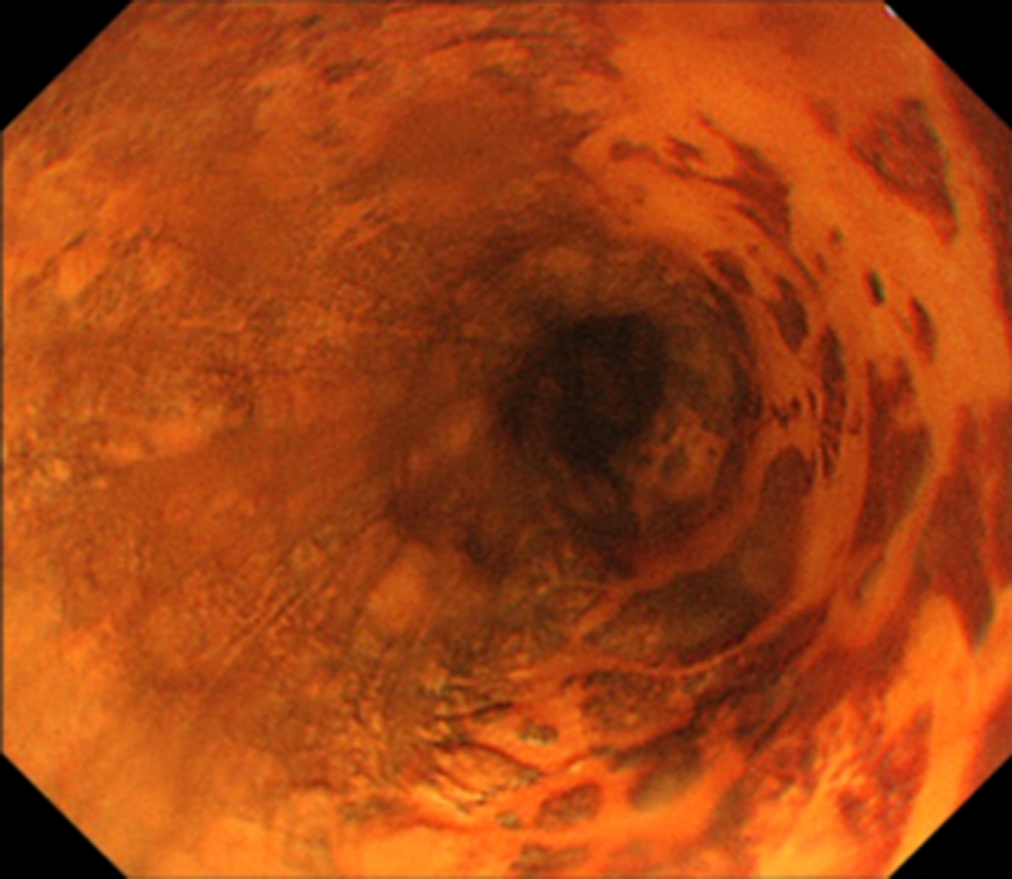 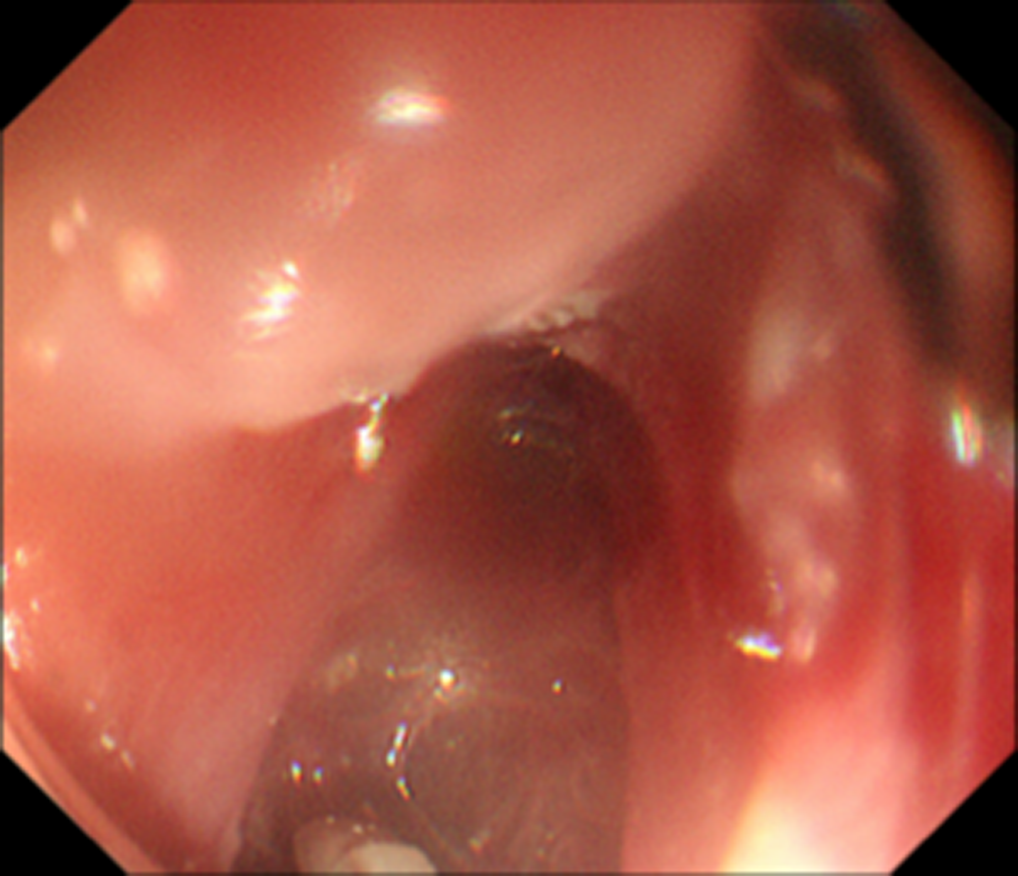 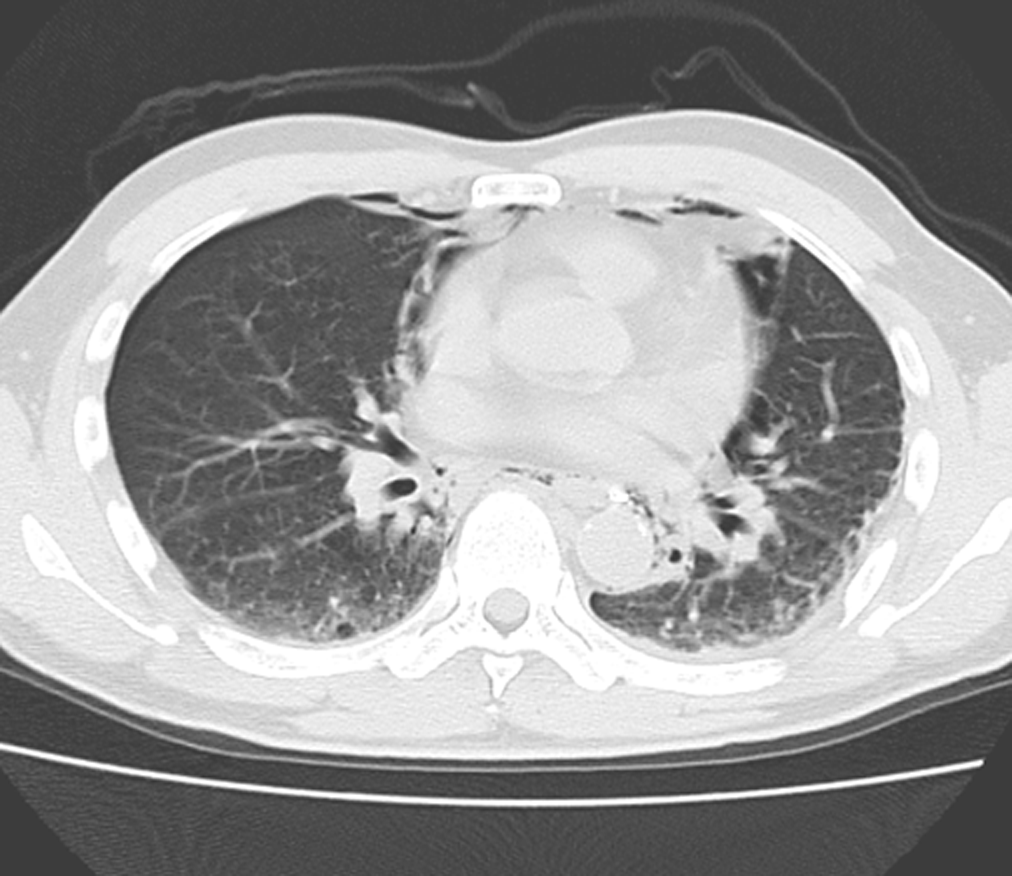 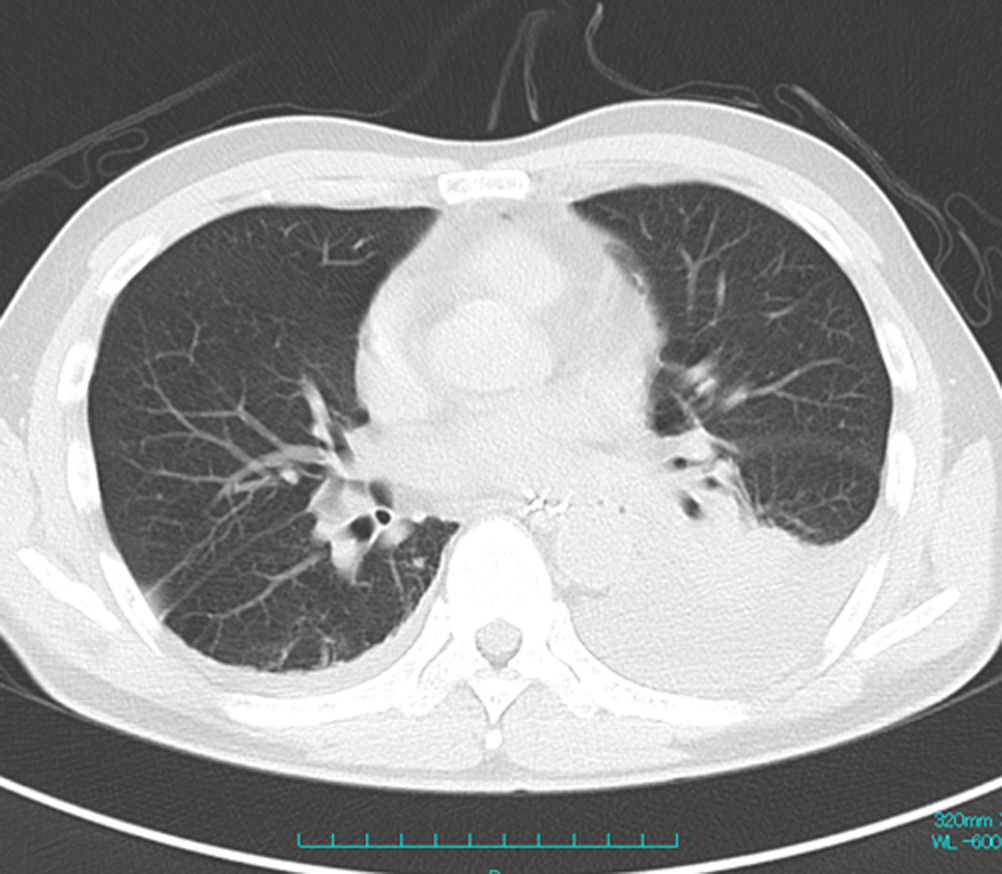 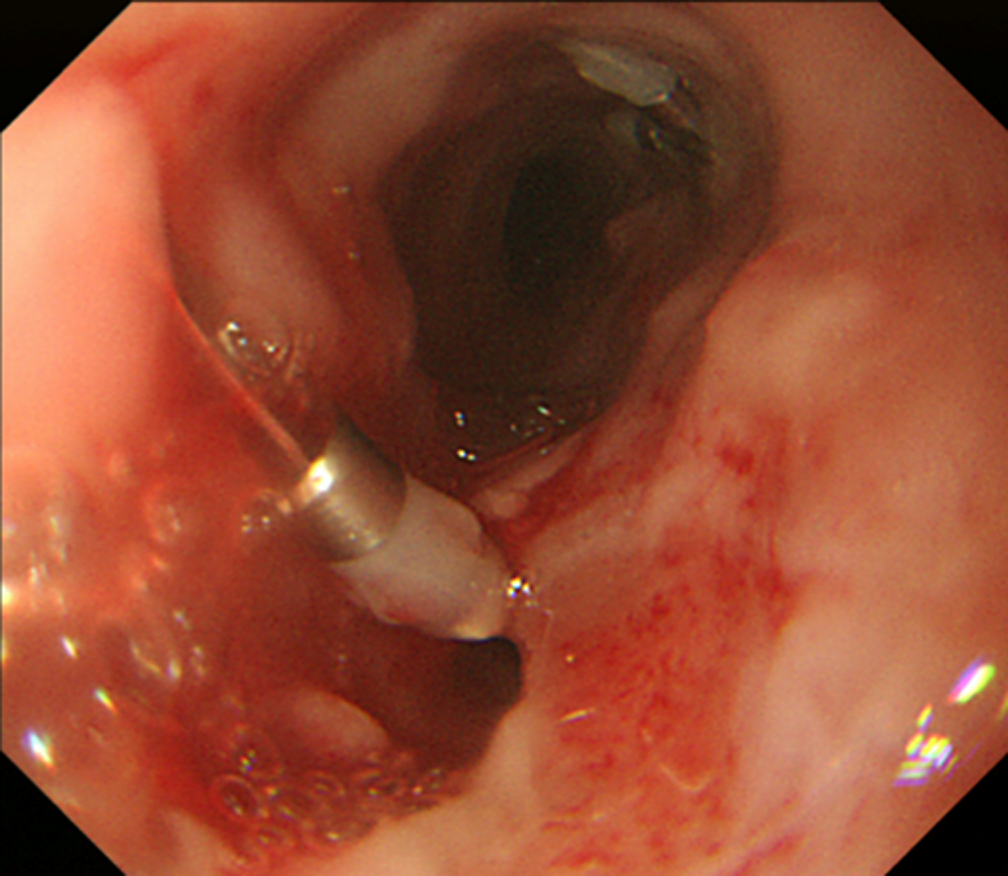 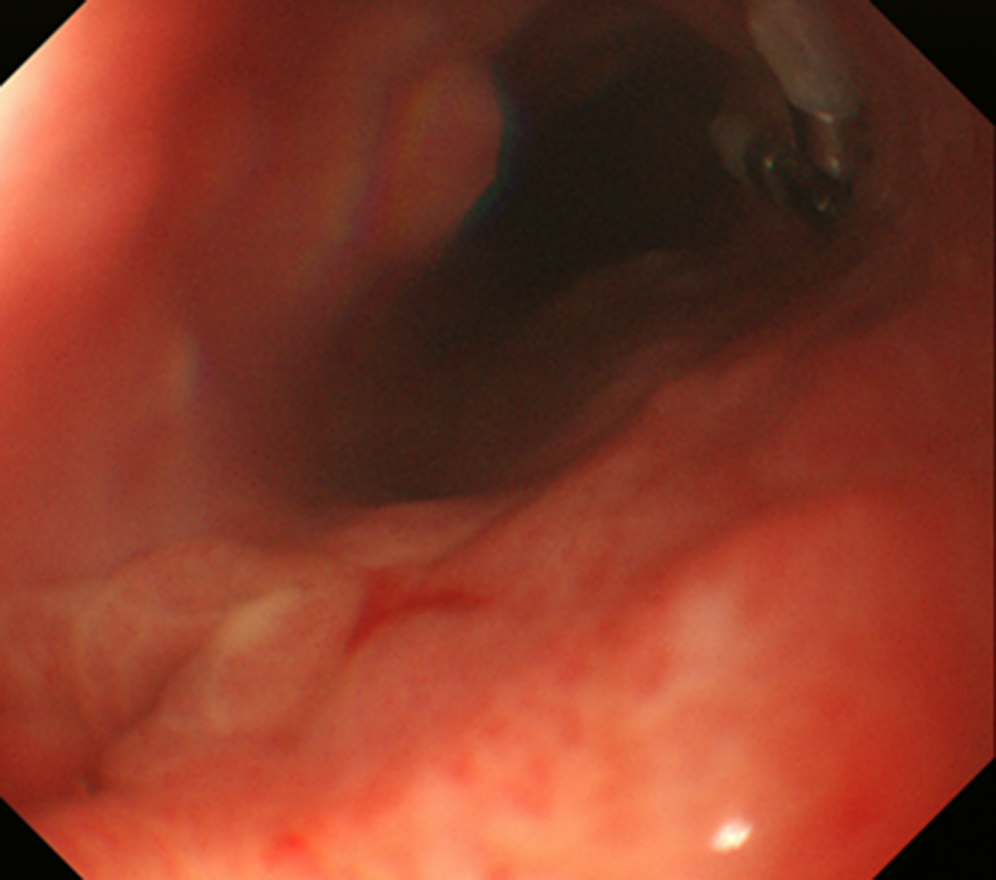 Figure 1 Clinical course of a patient who suffered intraoperative perforation during endoscopic submucosal dissection. A: Type 0-IIc tumor located in the right wall of the middle thoracic esophagus; B: During ESD, a perforation site was detected on the left wall (this image was rotated); C: Following perforation, the presence of mediastinal emphysema was observed on CT; D: This patient required a chest drain due to massive pleural effusion on postoperative day (POD) 4; E: The closure of the perforation was not confirmed on POD 11; F: After the confirmation of the closure on POD 18, oral intake was initiated. Patients = 147, ESCC = 156Age, median (range)Age, median (range)Age, median (range)Age, median (range)68 (46-88)SexSexSexSexMaleMale131 (89.1) FemaleFemale16 (10.9) LesionLesionLesionLesionMaximum dimension, median (range), mmMaximum dimension, median (range), mmMaximum dimension, median (range), mm29 (6-68)LocationLocationLocationupperupper8 (5.1)middlemiddle83 (53.2)lowerlower65 (41.7)Depth of invasionDepth of invasionDepth of invasionEPEP50 (32.1)LPMLPM44 (28.2)MMMM37 (23.7)SM1SM18 (5.1)SM2SM217 (10.9)Macroscopic typeMacroscopic typeMacroscopic type0-II c0-II c151 (96.8)0-II a0-II a3 (1.9)0-I +II c0-I +II c2 (1.3)Predominant sitePredominant sitePredominant siterightright102 (65.4)leftleft54 (34.6)Operator Operator Operator Operator InstructorInstructor100 (64.1)NoviceNovice56 (35.9)Procedure time, mean ± SD, minProcedure time, mean ± SD, minProcedure time, mean ± SD, minProcedure time, mean ± SD, min107.1 ± 50.4En block resectionEn block resectionEn block resectionEn block resection141 (90.4)PerforationPerforationPerforationPerforation9 (5.8)Late perforationLate perforationLate perforationLate perforation0 (0)SD, standard deviationSD, standard deviationSD, standard deviationSD, standard deviationPerforationgroupNon-perforationgroupP value  vauleVAULEVAULEvaluen = 9n = 147Age, mean ± SDAge, mean ± SD67.9 ± 9.768.1 ± 7.50.929Sex Sex Male9 (100)131 (89.1)Female0 (0)16 (10.9)0.599History of treatment for esophageal carcinoma, n (%)History of treatment for esophageal carcinoma, n (%)Yes0 (0)17 (11.6)No9 (100)130 (88.4)0.599Maximum dimension of lesion, mean ±SD, mmMaximum dimension of lesion, mean ±SD, mm42.9 ± 19.330.8 ± 14.10.016Mucosal deficiency ≥ 3/4ths circumference, n (%)Mucosal deficiency ≥ 3/4ths circumference, n (%)Yes7 (77.8)45 (30.6)No2 (22.2)102 (69.4)0.007Location Location upper0 (0)8 (5.4)middle4 (44.4)79 (53.7)lower5 (55.6)60 (40.8)0.697Depth of invasion Depth of invasion M6 (66.7)125 (85.0)SM3 (33.3)22 (15.0)0.158Predominant site Predominant site right4 (44.4)98 (66.7)left5 (55.6)49 (33.3)0.277OperatorOperatorInstructor6 (66.7)94 (63.9)Novice3 (33.3)53 (36.1)1.00Procedure time, mean ± SD, minProcedure time, mean ± SD, min183.8 ±48.7102.4 ±46.7 < 0.001En bloc resection 3 (33.3)138 (93.9)< 0.001En bloc resection 3 (33.3)138 (93.9)< 0.001En bloc resection 3 (33.3)138 (93.9)< 0.001En bloc resection 3 (33.3)138 (93.9)< 0.001En bloc resection 3 (33.3)138 (93.9)< 0.001FactorOdds ratio1 (95%CI)P valueAge (10 yr increments)0.96 (0.40-2.32)0.931 Maximum dimension of lesion (10 mm increments)1.64 (1.07-2.52)0.025 Mucosal deficiency (< 3/4 vs ≥ 3/4ths circumference)7.93 (1.59-39.7)0.012 Location (upper + middle vs lower)1.86 (0.48-7.23)0.368 Depth of invasion (M vs SM)3.00 (0.69-12.9)0.140 Predominant site (right vs left)2.50 (0.64-9.72)0.186Operator (Novice vs Instructor)1.13 (0.27-4.69)0.869CI: Confidence intervalFactorOdds ratio1 (95%CI)P valueMucosal deficiency (<3/4 vs ≥ 3/4ths circumference)7.37 (1.45-37.4)0.016Depth of invasion (M vs SM)2.63 (0.57-12.2)0.218Predominant site (right vs left)2.33 (0.57-9.57)0.240CaseAgeSexLocationPredo-minant siteCircum-ferenceof tumorCircum-ferenceof mucosaldeficiencyMaximumdimension(mm)MacroscopicTypeProceduretime(mm)En blocresectionSwiching to EPMR after perforationDepth ofinvasionPerforationsite170MMiddleright 2/3 3/4540-IIc240NoYesSM2left259MLowerleft 1/2 7/8500-IIc240YesNoM3left361MLowerleft 3/4 7/8380-IIc150NoYesM2left458MMiddleright 1/3 1/2300-IIc140NoYesSM2posterior> left577MLowerleft 3/4 7/8670-IIc210YesNoM3anterior> left661MMiddleright 1/2 7/8400-IIc210NoNoM2left777MLowerleft 1/2 3/4320-IIc150NoYesM3left885MMiddleleftCircCirc680-IIc210YesNoSM2left963MLowerright 1/8 1/270-IIc104NoYesM1rightCaseFastingduration(d)Hospitali-zation(d)MaximalCRP(mg/dl)ComplicationComplicationComplicationComplicationComplicationTreatmentTreatmentTreatmentTreatmentLocalrecurrenceFollow-up(mo)CaseFastingduration(d)Hospitali-zation(d)MaximalCRP(mg/dl)Pneumo-dermaPneumo-thoraxPleuraleffusionHypoxiaFever(°C)Closingby clipsABxNGtubeChestdrainLocalrecurrenceFollow-up(mo)182026.5−−+−38.1possible+−+−15928136.7+−−−37.7possible+−−−5036125.7+−−+37.6possible++−−414581.9+−−−37.2possible+−−−2465576.9+−+−< 37.0possible++−−426192216.7+−++38.3impossible+++−40722416.3+−−+37.6impossible++−−308695.5+−++< 37.0impossible+−−−2289698.8+−−+37.8possible++−−53